О внесении изменений в распоряжениеадминистрации города Канска
от 28.12.2020 № 665	В целях реализации пункта 1.2 приложения № 1 паспорту муниципальной программы города Канска «Развитие культуры», пункта 7 приложения № 3 к муниципальной программе города Канска «Развитие культуры», приложения № 6 к муниципальной программе города Канска «Развитие культуры» постановления администрации города Канска от 16.12.2016 г. №1408 «Об утверждении муниципальной программы города Канска «Развитие культуры», руководствуясь статьями 30,35 Устава города Канска:1. Внести изменения в распоряжение главы города Канска от 28.12.2021 № 665 «Об утверждении перечня культурно-досуговых мероприятий, проводимых в 2021 году в рамках исполнения муниципального задания ГДК г. Канска»:1.1. Приложение к распоряжению изложить в новой редакции согласно приложению к настоящему Распоряжению.2. Ведущему специалисту отдела культуры администрации города Канска (Н.А. Нестерова) разместить настоящее распоряжение на официальном сайте муниципального образования город Канск в сети Интернет. 3. Контроль за исполнением настоящего распоряжения возложить на заместителя главы города по социальной политике Ю.А. Ломову.4. Распоряжение вступает в силу со дня подписания.Глава города Канска                                                                      А.М. БересневПеречень культурно-массовых мероприятий, проводимых в 2021 году в рамках исполнения муниципального заданияГДК г. КанскаЗаместитель главы городапо социальной политике                                                                Ю.А. Ломова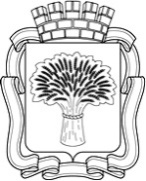 Российская ФедерацияАдминистрация города Канска
Красноярского краяРАСПОРЯЖЕНИЕРоссийская ФедерацияАдминистрация города Канска
Красноярского краяРАСПОРЯЖЕНИЕРоссийская ФедерацияАдминистрация города Канска
Красноярского краяРАСПОРЯЖЕНИЕРоссийская ФедерацияАдминистрация города Канска
Красноярского краяРАСПОРЯЖЕНИЕ11.02.2021 г.№54Приложение к распоряжению администрации г. Канска от 11.02.2021 № 54№ п/пНаименование мероприятия1.Праздничный концерт, посвященный Дню защитников Отечества 2.Праздничный прием Главы города Канска в честь Международного женского дня.3День памяти погибших в радиационных авариях и катастрофах4Мероприятия, посвященные празднованию 76-й годовщины Победы в Великой Отечественной войне 1941-1945 годов5Олимпиада народного творчества среди организаций и учреждений Канска в рамках 385-летия города6Татарский праздник «Сабантуй»7День защиты детей8Конкурс на лучшую авторскую песню о городе, посвященный юбилею города Канска9День России10Праздник танца11Торжественный ритуал, посвященный Дню памяти и скорби. 80 годовщина начала Великой Отечественной войны12Бал выпускников13День семьи, любви и верности14День микрорайона15Международный Канский фестиваль16Мероприятия, посвященные празднованию юбилея города Канска17День пожилого человека18День народного единства19День матери20Зональный вокально-инструментальный эстрадно-джазовый конкурс21Международный день инвалидов22Новогодние мероприятия